Pyramid Model Framework Workgroup NotesNovember 16, 2023 Join Zoom Meetinghttps://us02web.zoom.us/j/85731469328 Meeting ID: 857 3146 9328One tap mobile+16468769923,85731469328# US (New York)+16469313860, 85731469328# USWorkgroup Members Present: Cori Hill, Leslie Pakula, Anne Braeger, Jaylene Trueblood, April Birchfield, Sarah Moore, Ariel Chambers, Deana Buck, Jill Yates, Dana ChildressWorkgroup Members Not Present: Christy Harrison	                                                                               Celebrations/Announcements- April Birchfield got engaged!; Deana shared a celebration about her grandson; New VEIPD center part-time employee, Morgan Colleton, supporting community college faculty and EI PD centerReview of Last Meeting -Our last meeting was 10/19/23. Notes are here.State SSIP UpdatesAs part of the reflective supervision SSIP work, there will be a pilot in Chesapeake (Jaylene) and then to Central (April). Tracy Walters is hosting monthly informal networking opportunities for LSMs to support each other around reflective supervision practices.Tracy is hosting a monthly informal networking opportunity to support LSMs in their Reflective Supervision efforts providing opportunity for LSMs support each other.Orientation to our task:                                                                                                                                           BackgroundState Identified Measurable Result:  Increasing the percentage of infants and toddlers who substantially increase their rate of growth in the area of positive social-emotional skills (including social relationships) by the time they exit early interventionObjectives to Consider and Current Status:Broad Improvement Strategy 2:  Identify and implement evidence-based service delivery practices to promote positive social-emotional development for all eligible infants and toddlers and provide effective intervention to address delays and concerns:1.       Explore available evidence-based practices to support positive social-emotional development and social relationships (e.g., Pyramid Model, PIWI, FAN, DEC Recommended Practices) in order to identify a core practice that will be implemented statewide·         Completed- Pyramid Model chosen2.    Once an evidence-based practice is identified for statewide use, develop 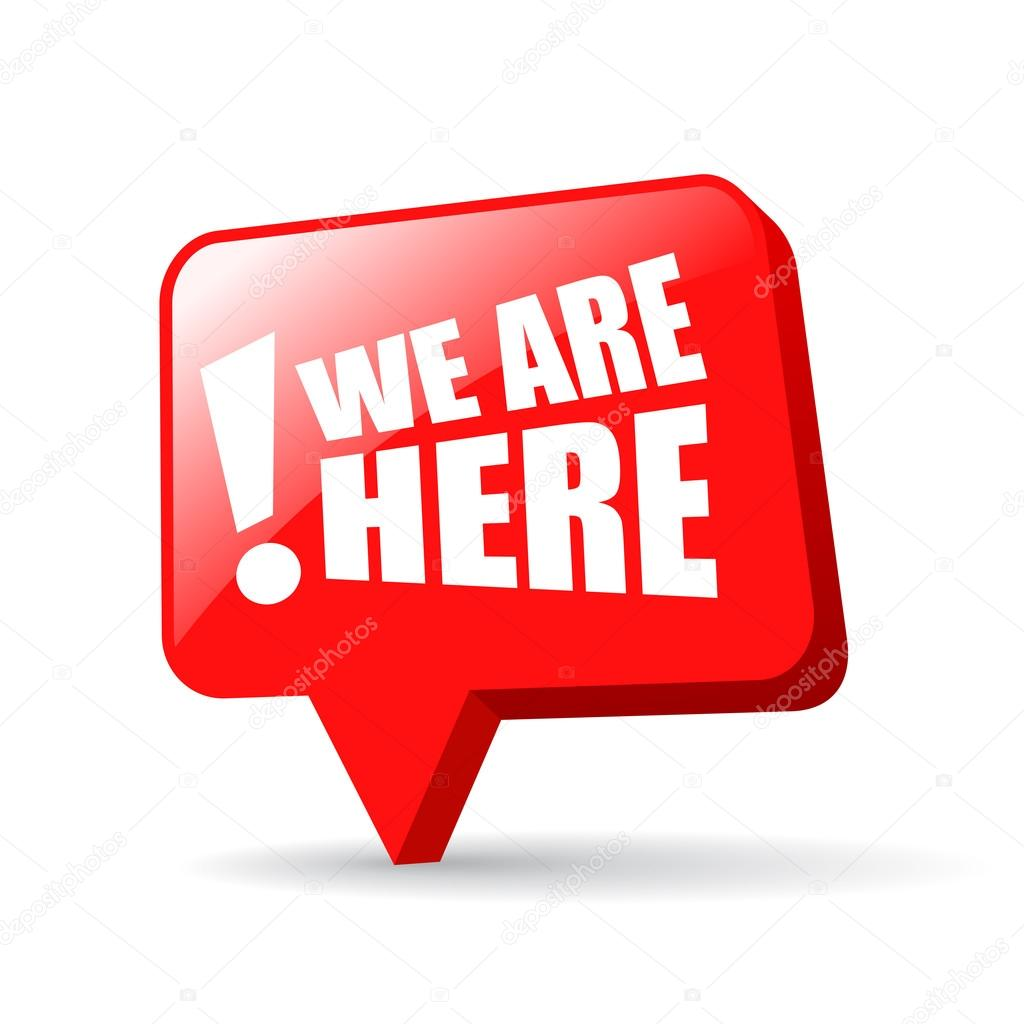 an implementation plan including professional development activities and resources needed to support implementation·         Workgroup members are working to familiarize themselves with the Pyramid Model to assist with developing an implementation plan3.                   Develop/adapt/adopt and implement a fidelity measure and process for expected service delivery practices4.                   Identify and implement additional professional development and/or other supports needed to sustain the use of expected service delivery practices with fidelity.Discussion and Action ItemsPair and Share (Leslie and Ariel)  Purpose: Help us find resources and good tools using a scenario. Task: Develop a VERY SHORT vignette (real or made up). It can be with a child and family, childcare provider, staff member/supervisee, etc. Identify 1-2  tools and resources from the Pyramid Model Resource Library that could support your vignette characters. Be prepared to share those resources (have the urls ready to drop in chat) and describe why you chose those resources, how you see them being used, etc. Plan for no more than 15” to share with the full group.Leslie and Ariel presented a scenario of a family from Ghana. Baby was delivered at 22 weeks and 3 days. NICU nurses and doctors encouraged parents to provide comfort care and let the baby go. Attachment and bonding were affected by mom’s illness (sepsis), negative messaging from the hospital staff, and lack of connection. New nurse has started and mom is beginning to gain confidence in providing care. Touched on cultural norms that family has missed out on due to medical needs and encouraging family to pursue opportunities. Leslie shared that she found helpful information on the challengingbehavior.org website. Both Leslie and Ariel shared that a lot of the website’s materials are geared to older children, however, feel that the information could be easily related to EI. Discussed how providing supports for Secondary Stress/Trauma is extremely important in our field so that EI providers can continue to support families. Resources shared:From NCPMI- Supporting Children and Families During Difficult Times for practitioners and for supervisors supporting staff membersFrom NCPMI- https://challengingbehavior.org/docs/Emotional-piggy-bank.pdf for family membersFrom NCPMI- Some Starters for Giving Positive Feedback and EncouragementHelp me love my baby #1: Zoe & Izzy https://youtu.be/rZmb7SCreBk?si=Avf1KjCaDSJtVoZxFrom NCPMI- Early Intervention Implementation Checklist (only 4 pages)From NCPMI- EIPPFI Fidelity Checklist (a little scary!- would need to be adapted to VA)Pair and Share Teams and Presentation DateProducts Workgroups Share Outs:Infographic Workgroup: (Christy, Ariel, Leslie, Jaylene, Sarah)Infographic Workgroup shared the document gathered for Seth to organize into an infographic for us. Main points: What is it? What does it look like? Where can I learn more? Shared preferred Pyramid Model graphic. Suggested using Seth’s graphic of pyramid with the arrows from the other graphic with our bullet points in it. Discussed the use of IECMH professionals specifically written in the infographic because of varied local system capacity. Discussed the possible need to define “existing evidence-based practices”. Discussed linking to Anne’s SSIP recording.The website says that their resources can be disseminated. We may need to check to see if modifying images is allowed. Discussed the need for additional infographics breaking down the tiers with more information. Action Item: Ariel will send content to Cori for her to share with entire group and Seth so it is ready to launch in January/February.Learning Byte Workgroup (Jill, April, Deana, Dana)Draft including familiarity to Learning Bytes. Staff would watch two videos either together or prior. Have staff discuss what they like/have more questions about. Use a scenario and send them off to the website to look for resources. See which questions have been answered and then address things participants still need to know. Action Item: Dana will share the document with Cori. Goal to launch new resources in January 2024.Things to remember for our next meeting: Consider this group submitting proposal for CCSS to talk about our work. Consider asking Kyla if we could model pair and share at a LSM/ITCVA meeting perhaps in early 2024.Next Meeting: 1/18/24. Jill is notetaker.  Zoom invitation for every 2024 meeting sent to all participants. Link remains the same.                                                               	10/19/23Dana/Christy11/16/23Leslie/ Ariel(December-no meeting)—---1/18/24Jill/Sarah2/15/24Jaylene/DeanaDATE (10:30AM-12:00PM)NOTETAKERDecember 2023SKIP-NO MEETING1/18/24Jill 2/15/24Leslie3/21/24April4/18/24Deana5/16/24Ariel6/20/23Dana7/18/24NO MEETING: CCSS8/15/24Christy9/19/24Sarah10/17/24Jaylene11/21/24JillDecember 2024SKIP-NO MEETING